Allah’s  Name in 2 Places in 2 Tangerines 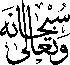 The Exclusive Islamic Miracle Photographs of Dr Umar Elahi AzamMonday 24 August 2015Manchester, UK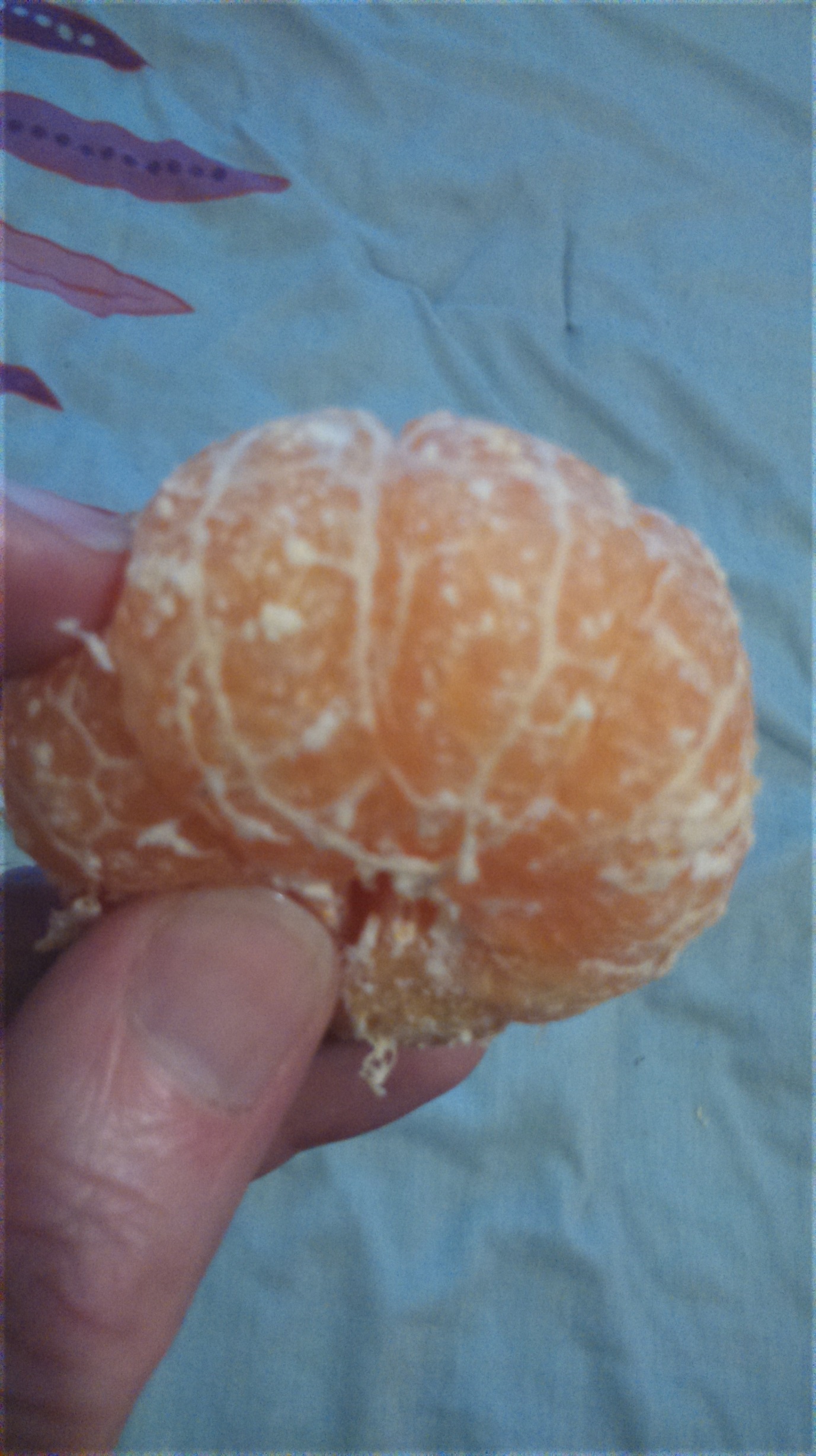 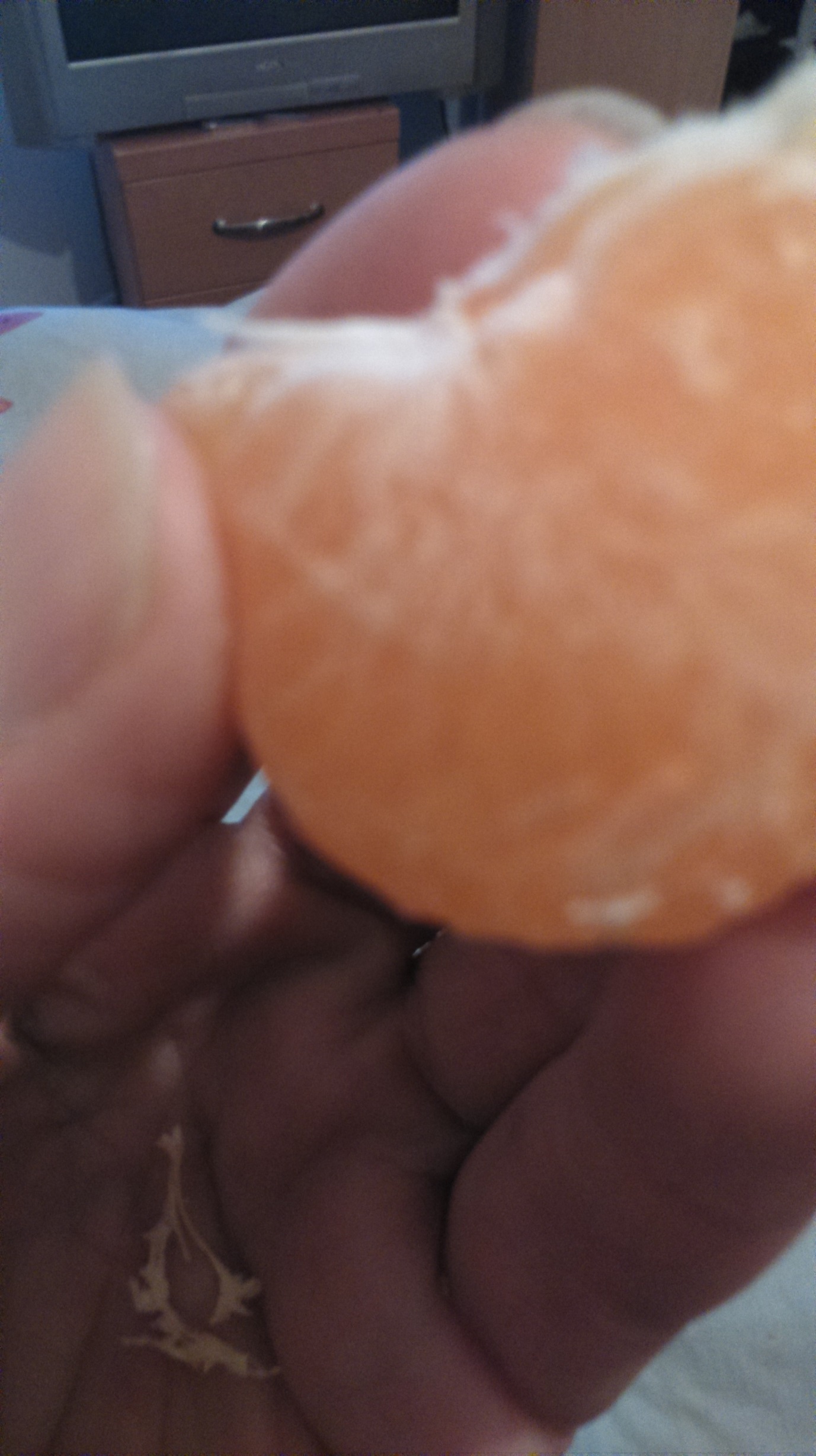 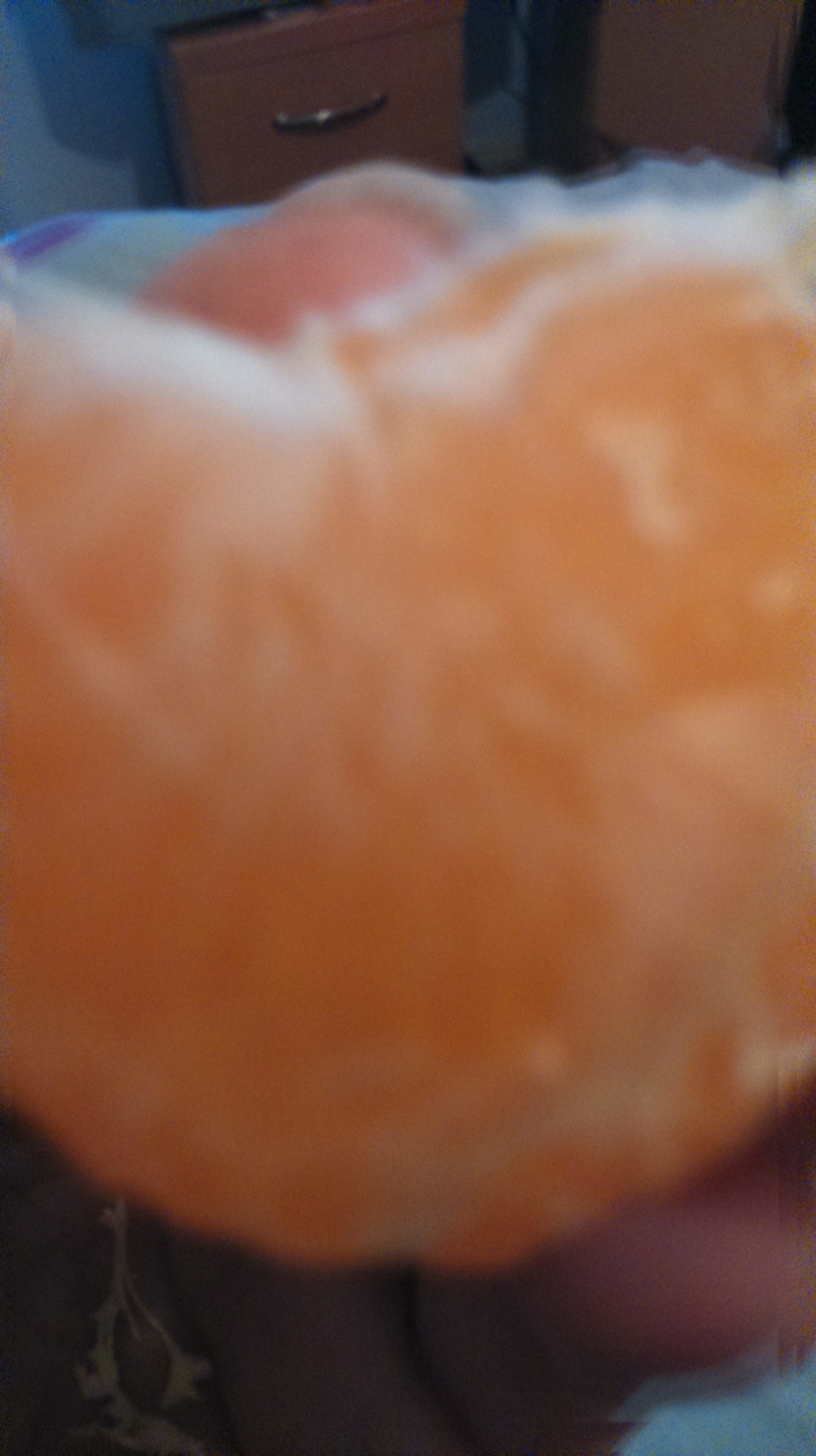 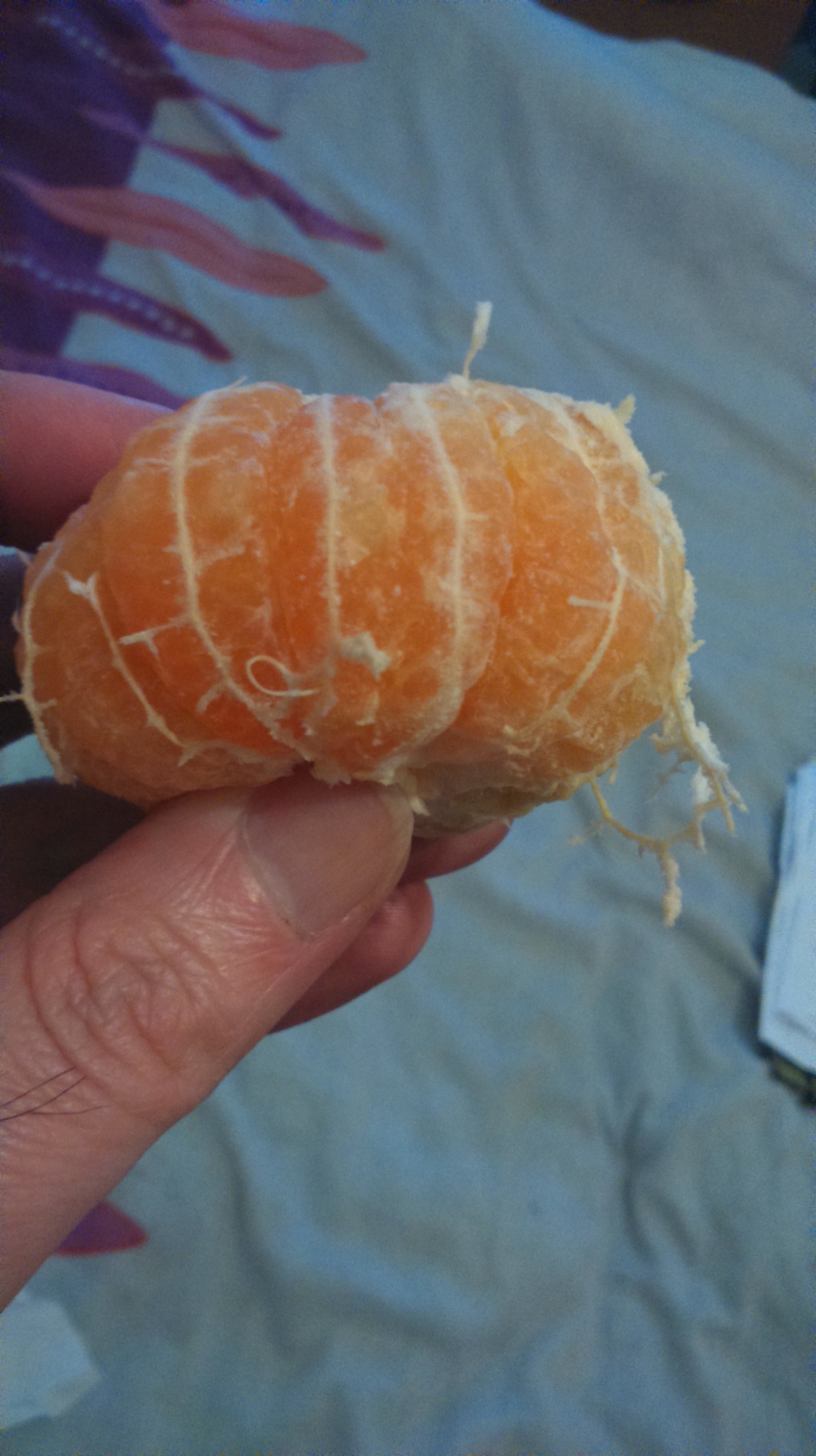 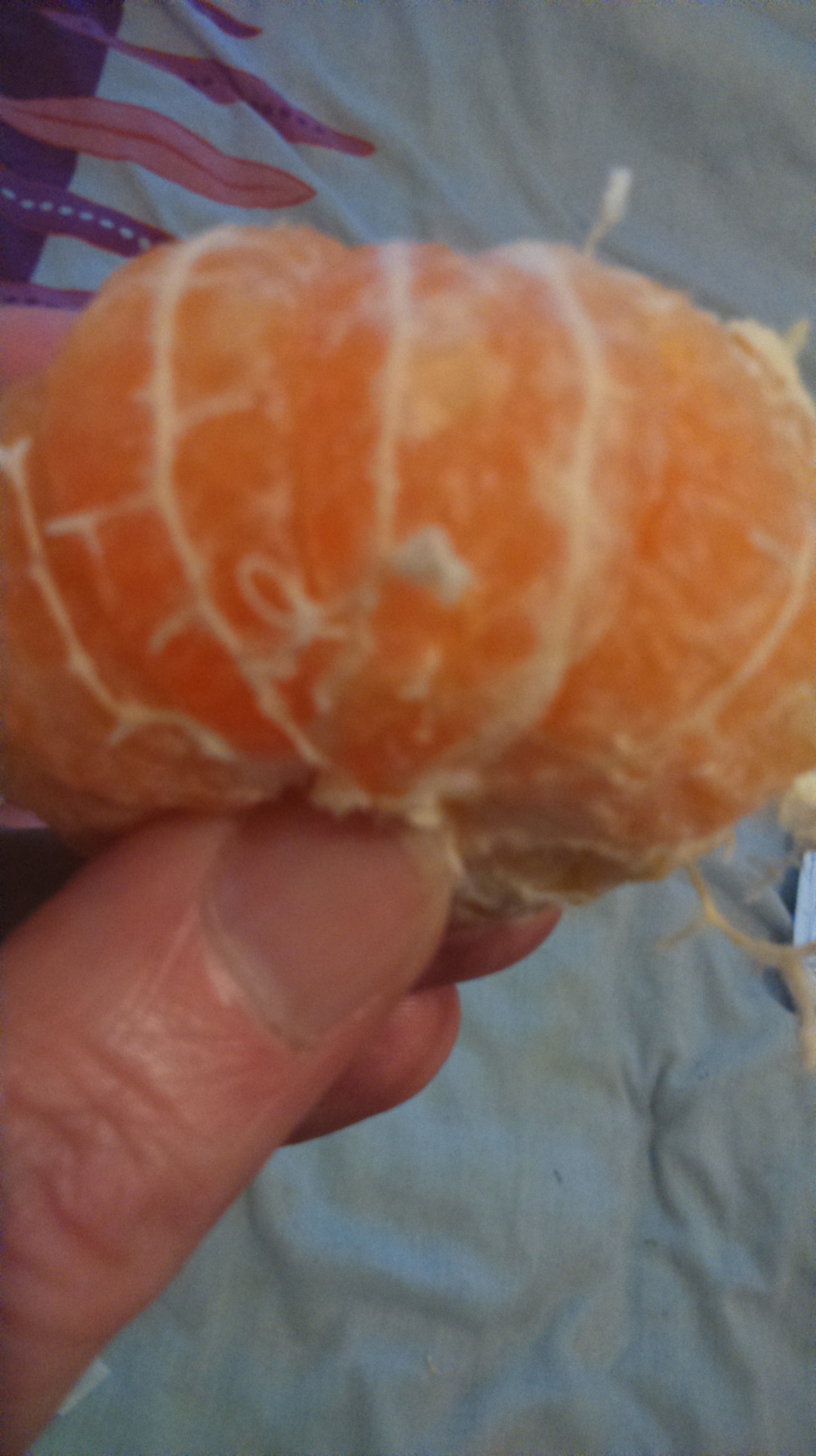 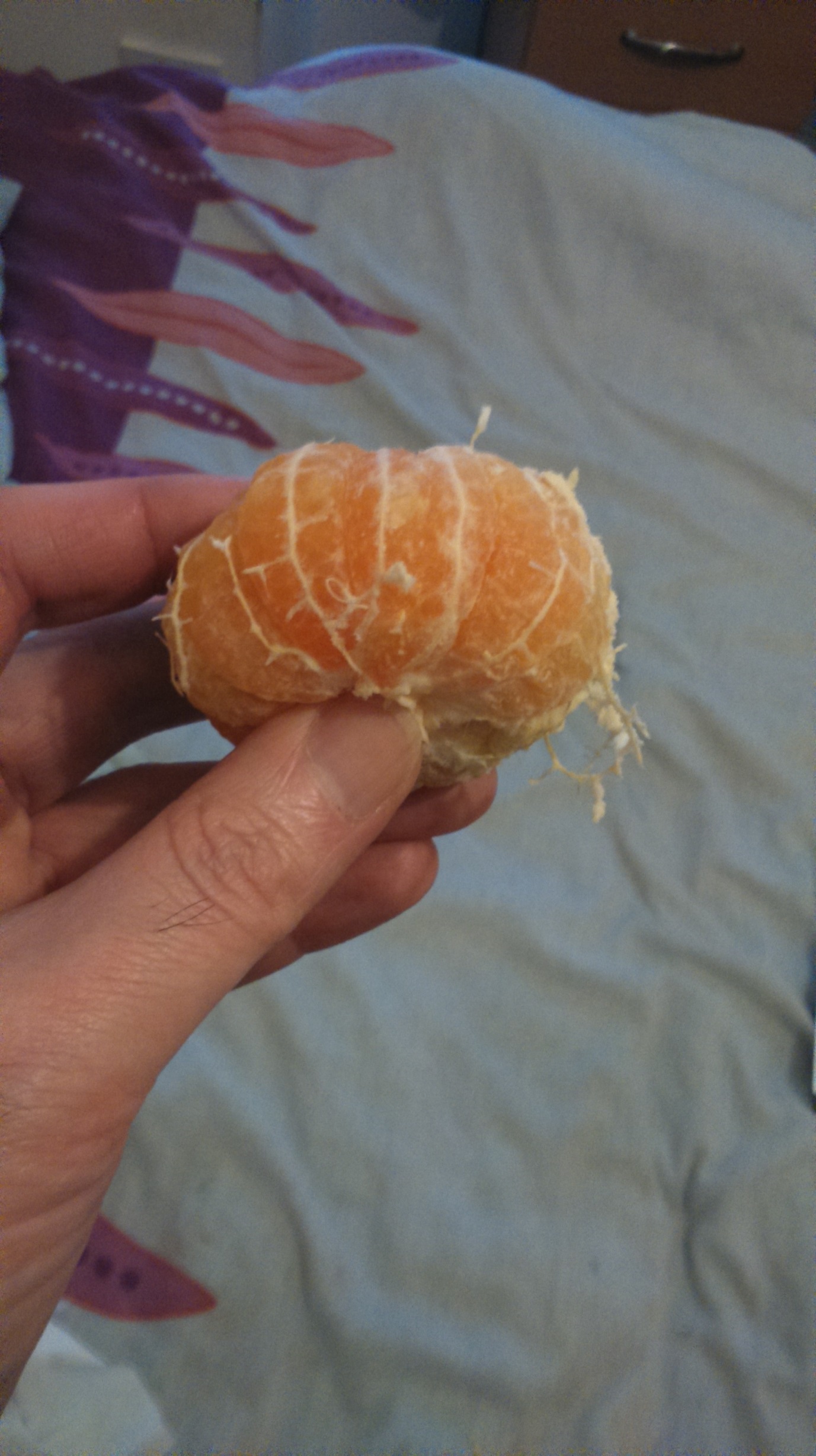 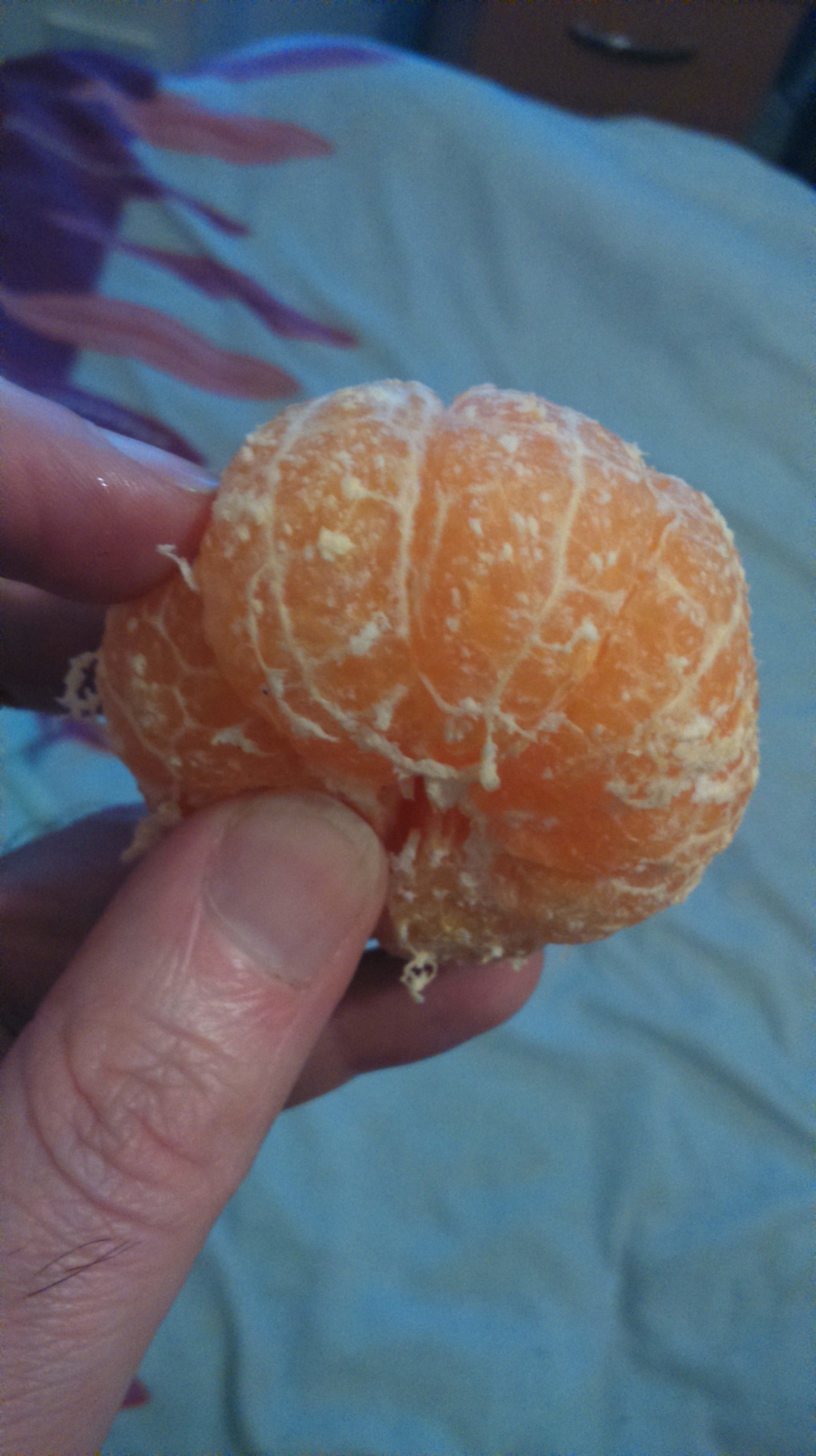 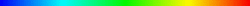 